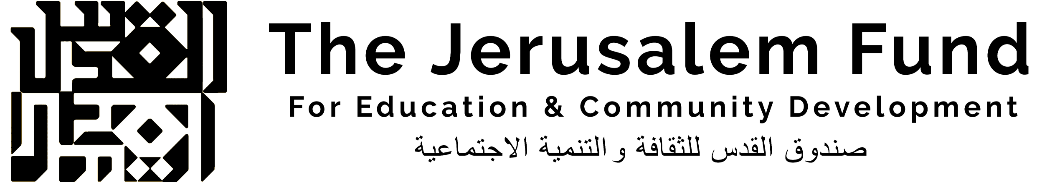 Project Application FormGENERAL INFORMATIONName of Organization:	First Time Application:	 Yes	 NoPrevious Grants from The Jerusalem Fund:	 Yes 		 NoIf Yes, List the Year & Amount of Grants:   If Yes, Did Your Organization Submit a Final Report?	 Yes 		 NoPROJECT SUMMARY	Project Title:	Project Location:	Amount Requested:	Project Description:	Project Start Date:	Project End Date:	Project Objectives:	Project Impact:	Project Beneficiaries:	Additional Information or Special Considerations:	BUDGET INFORMATIONAmount Requested from The Jerusalem Fund:	Total Project Cost:	Other Sources of Funding:	You MUST provide a detailed, itemized budget showing all project costs. The budget should clearly show which project costs will be covered by The Jerusalem Fund, and which project costs will be covered by your organization or other donors.We will not consider your application if you fail to provide a detailed budget.Please copy and paste your budget below, or upload it as an additional attachment on the grant submission page on our website.
To submit this form, please visit:	 www.thejerusalemfund.org/humanitarian-link/apply-for-a-grantTo ensure that we receive your application, please use the link above. Do NOT email your application.